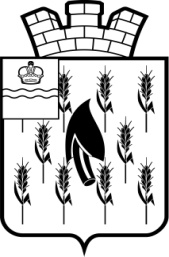 CОБРАНИЕ ПРЕДСТАВИТЕЛЕЙГОРОДСКОГО ПОСЕЛЕНИЯ "ПОСЕЛОК ВОРОТЫНСК"РЕШЕНИЕ31 мая 2023г.									        № проектО наименовании улицна территории городского поселения«Поселок Воротынск»	В целях организации присвоения адресов на территории городского поселения «Поселок Воротынск», руководствуясь Федеральным законом от 06.10.2003 №131-ФЗ «Об общих принципах организации местного самоуправления в Российской Федерации»,  Постановлением Правительства РФ от 19.11.2014г. №1221 «Об утверждении Правил присвоения, изменения и аннулирования адресов», Уставом городского поселения «Поселок Воротынск», с учетом протокола заседания топонимической комиссии по присвоению названия улицам на территории  городского поселения «Поселок Воротынск» № 01 от 18.05.2023г.Собрание Представителей РЕШИЛО:1. Присвоить название  вновь образованным улицам, расположенным в кадастровом квартале 40:01:030404 на земельных участках  с кадастровыми номерами 40:01:030404:488 и 40:01:030404:487, расположенных в п. Воротынск: улица Благодатная, улица Славная, бульвар Цветочный, улица Дружбы, согласно представленной схеме (приложение № 1).2. Настоящее Решение вступает в силу с момента подписания и подлежит опубликованию.Глава ГП «Поселок Воротынск»						О.И. ЛитвиноваПриложение № 1 к Решению Собрания представителейГП "Поселок Вортынск" от 31.05.2023г. № проект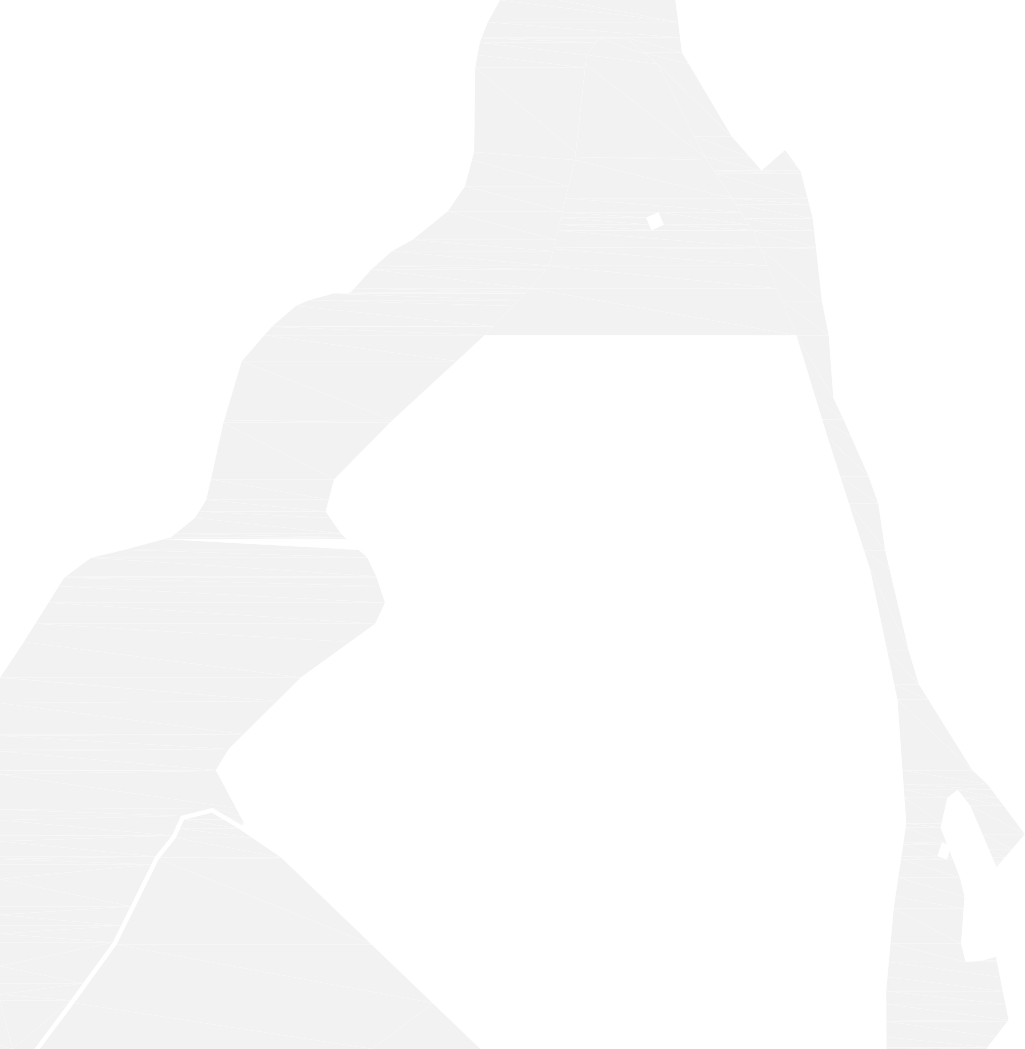 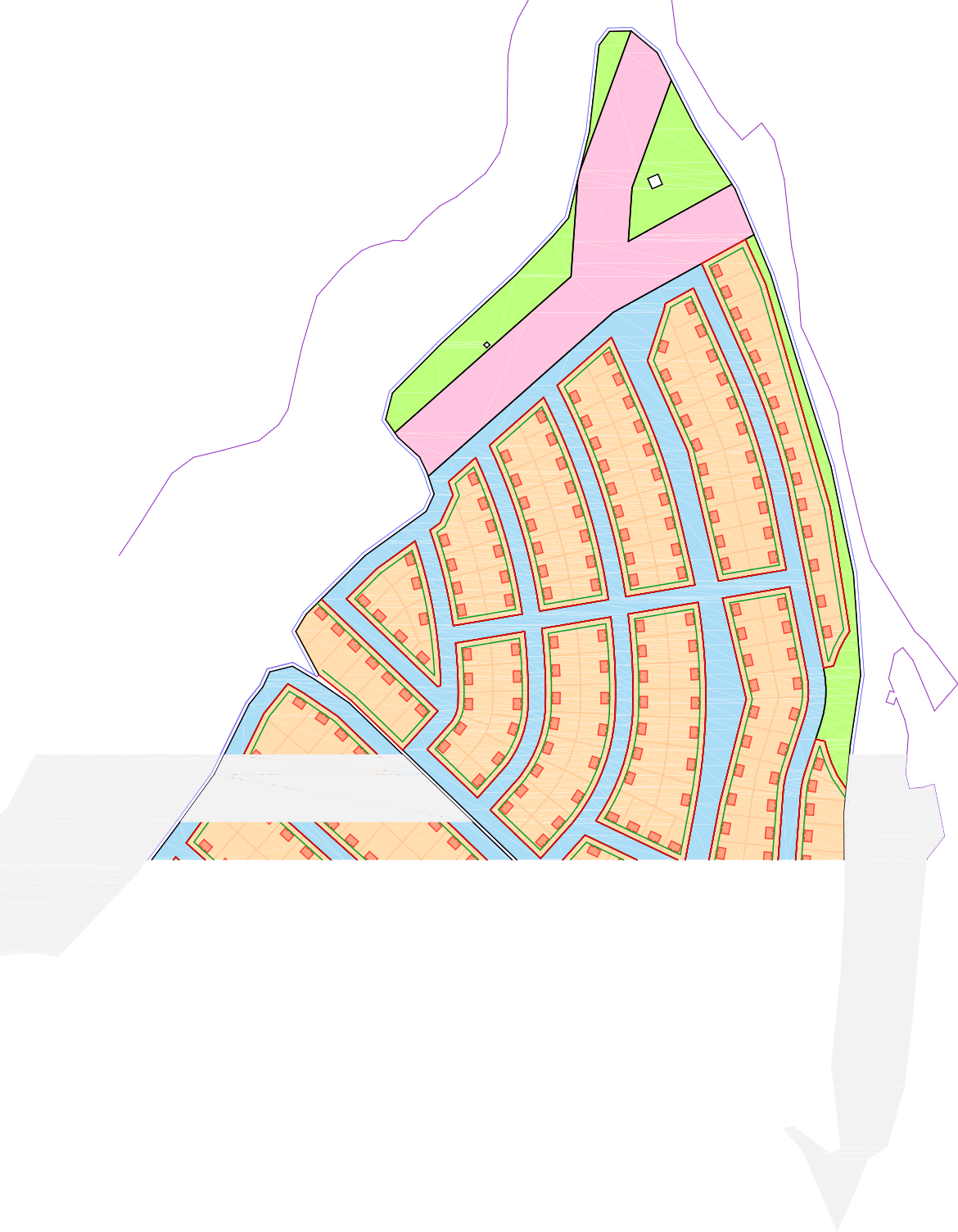 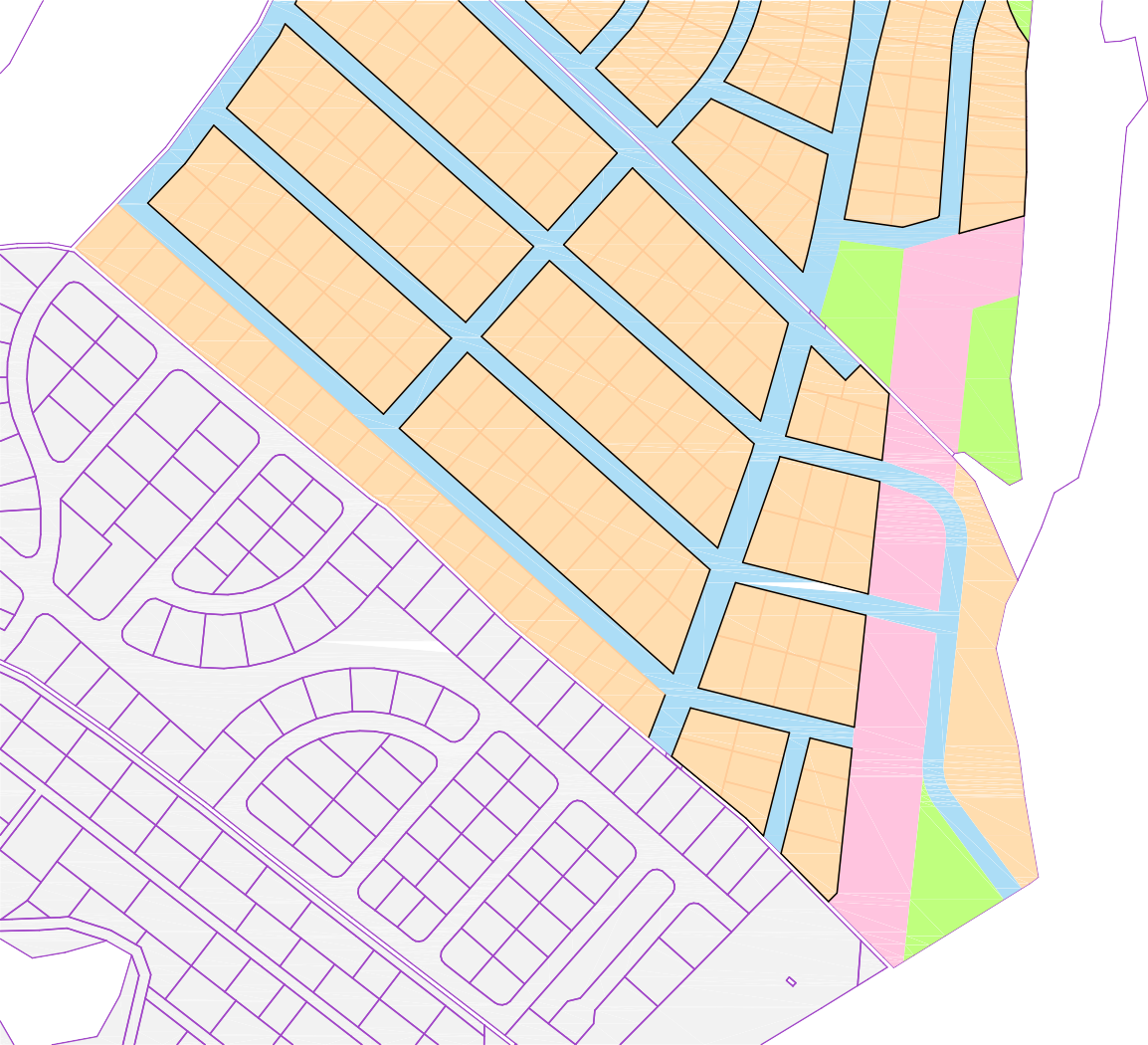 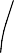 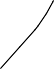 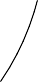 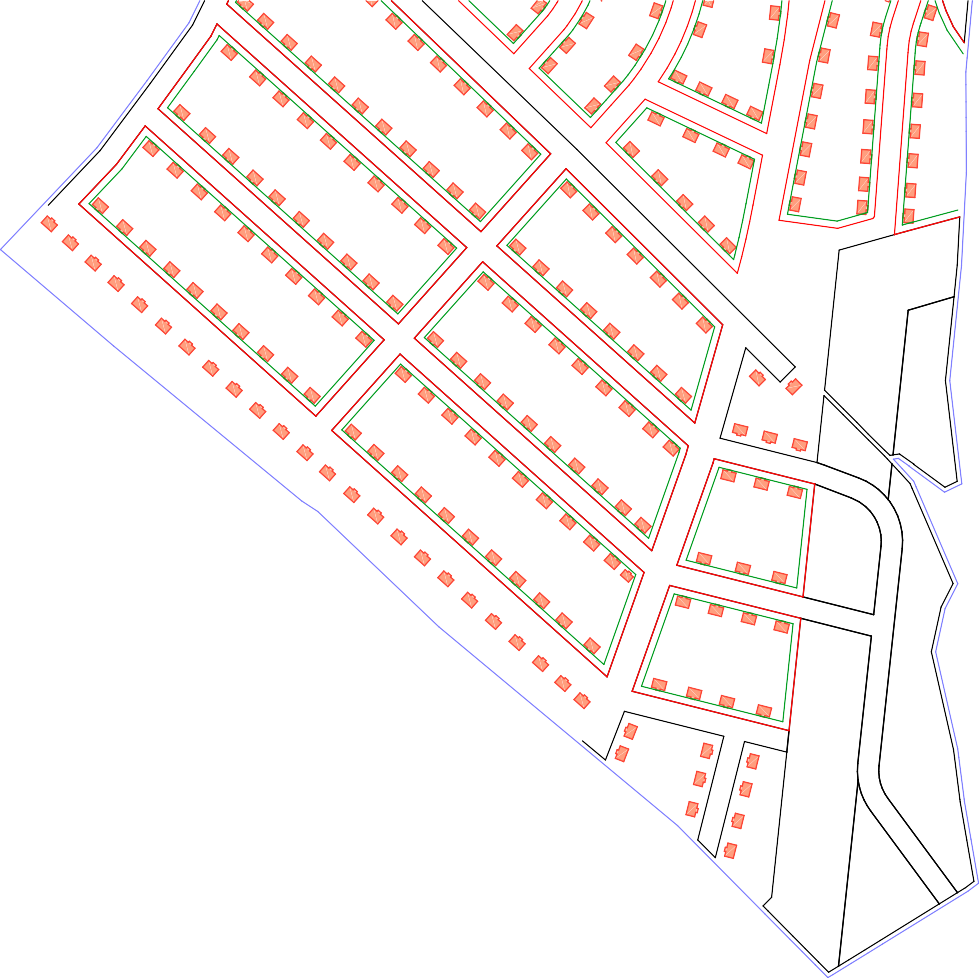 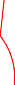 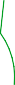 Схема расположения проектируемых улиц на территории ГП "Поселок Воротынск"